Révision partielle des principes directeurs d’examen de la courgetteDocument établi par un expert de la FranceAvertissement : le présent document ne représente pas les principes ou les orientations de l’UPOV	Le présent document a pour objet de présenter une proposition de révision partielle des principes directeurs d’examen de la courgette (document TG/119/4 Corr.2).	À sa cinquante-septième session, le groupe de travail technique sur les plantes potagères (TWV) a examiné une proposition de révision partielle des principes directeurs d’examen de la courgette (Cucurbita pepo L.) sur la base des documents TG/119/4 Corr.2 et TWV/57/23 “Partial revision of the Test Guidelines for Vegetable Marrow, Squash” et a proposé les modifications suivantes (voir le paragraphe 76 du document TWV/57/26 “Report”) :Ajout d’un nouveau caractère 82 “Résistance au virus de la mosaïque jaune de la courgette (ZYMV)” à la fin du tableau des caractèresAjout d’une explication pour l’ad. 82 “Résistance au virus de la mosaïque jaune de la courgette (ZYMV)” au chapitre 8.2 “Explications portant sur certains caractères”Ajout d’un nouveau caractère 83 “Résistance au virus de la mosaïque jaune de la pastèque (WMV)” à la fin du tableau des caractèresAjout d’une explication pour l’ad. 83 “Résistance au virus de la mosaïque jaune de la pastèque (WMV)” au chapitre 8.2 “Explications portant sur certains caractères”Inclusion des caractères du tableau des caractères dans le questionnaire technique (en anglais)	Les modifications proposées sont indiquées ci-dessous.Proposition d’ajout d’un nouveau caractère 82 “Résistance au virus de la mosaïque jaune de la courgette (ZYMV)” à la fin du tableau des caractèresProposition d’ajout d’une explication pour l’ad. 82 “Résistance au virus de la mosaïque jaune de la courgette (ZYMV)” au chapitre 8.2 “Explications portant sur certains caractères”Ad. 82 : Résistance au virus de la mosaïque jaune de la courgette (ZYMV)Proposition d’ajout d’un nouveau caractère 83 “Résistance au virus de la mosaïque jaune de la pastèque (WMV)” à la fin du tableau des caractèresProposition d’ajout d’une explication pour l’ad. 83 “Résistance au virus de la mosaïque jaune de la pastèque (WMV)” au chapitre 8.2 “Explications portant sur certains caractères”Ad. 83 : Résistance au virus de la mosaïque jaune de la pastèque (WMV)Proposition d’ajout des caractères du tableau des caractères dans le questionnaire technique	Les ajouts proposés au TQ 5 sont présentés en surbrillance et soulignés (en anglais uniquement) :[Fin du document]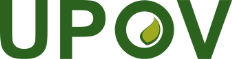 FUnion internationale pour la protection des obtentions végétalesComité techniqueCinquante-neuvième sessionGenève, 23 et 24 octobre 2023TC/59/24.Original : anglaisDate : 29 septembre 2023
English
français
Deutsch
españolExample Varieties/
Exemples/
Beispielssorten/
Variedades ejemplo
Note/
Nota82.

(+)VSResistance to Zucchini yellow mosaic virus (ZYMV) Résistance au virus de la mosaïque jaune de la courgette (ZYMV)Resistenz gegen Zucchini yellow mosaic virus (ZYMV)Resistencia a Zucchini yellow mosaic virus (ZYMV)QNabsent or lowabsente ou faiblefehlend oder geringausente o bajaCora1mediummoyennemittelmediaMirza2highélevéehochaltaMikonos31.Agent pathogèneVirus de la mosaïque jaune de la courgette (ZYMV)2.État de quarantaineNon3.Espèces hôtesCucurbita pepo L.4.Source de l’inoculumGEVES (FR)5.Isolatp. ex. souche E9 = MAT/REF/06-08-02-02 6.Identification de l’isolat-7.Détermination du pouvoir pathogèneSymptômes sur une variété sensible de courgette8.Multiplication de l’inoculum8.1Milieu de multiplicationPlante vivante8.2Variété multipliéep. ex. Cora8.3Stade de la plante lors de l’inoculation-8.4Milieu d’inoculation-8.5Méthode d’inoculation-8.6Récolte de l’inoculum-8.7Vérification de l’inoculum récolté-8.8Durée de conservation/viabilité de l’inoculum-9.Format de l’essai9.1Nombre de plantes par génotypeAu moins 209.2Nombre de répétitionsAu moins 2 (p. ex. 2 x 10 plantes) 9.3Variétés témoinsPour illustrer et définir les niveaux d’expression de l’UPOVrésistance nulle à faible (= sensible) : Corarésistance moyenne : Mirza (seuil bas du niveau de résistance moyen) :résistance élevée : Mikonos (seuil bas du niveau de résistance élevé)9.4Protocole d’essaiAjouter des plantes non inoculées9.5Installation d’essaiChambre climatisée ou serre9.6Températurep. ex. 22 °C ou 24 °C/18 °C9.7Lumière12 h-16 h9.8Saison9.9Mesures spécialesMaintenir une serre exempte de pucerons10.Inoculation10.1Préparation de l’inoculum1 g de feuille avec symptômes avec 4 ml de PBS avec du carborundum (400 mg) et du charbon actif (400 mg) ou un tampon similaire, homogénéiser10.2Quantification de l’inoculum10.3Stade de la plante lors de l’inoculationPremière feuille développée10.4Méthode de l’inoculationFrotter les cotylédons avec un broyat viralFacultatif : recommencer l’inoculation après 3 jours10.5Première observation14 jours après l’inoculation10.6Seconde observation-10.7Observations finales21 jours après l’inoculation11.Observations11.1MéthodeObservation visuelle11.2Échelle d’observationClasse 0 : aucun symptômeClasse 1 : quelques petites taches chlorotiquesClasse 2 : nombreuses taches chlorotiquesClasse 3 : grandes zones chlorotiques (quelques taches sur les jeunes feuilles)Classe 4 : mosaïque et faibles bandes au niveau des nervuresClasse 5 : déformation et bandes au niveau des nervuresAvec l’aimable autorisation du GEVES- SNESAvec l’aimable autorisation du GEVES- SNESAvec l’aimable autorisation du GEVES- SNES11.3Validation de l’essaiLa variété témoin de résistance élevée (Mikonos), la variété témoin de résistance moyenne (Mirza) et la variété témoin de résistance absente à faible (= sensible) (Cora) sont nécessaires pour valider l’agressivité de l’essai.Les résultats doivent être comparés aux résultats des variétés témoins, sur la base de l’index des maladies et de la répartition des plantes dans les classes.  11.4Hors-types-12.Interprétation des données en termes de niveaux d’expression des caractères de l’UPOV- Note 1 : La plupart des plantes dans les classes 4 ou 5 (résistance absente ou faible = sensible)- Note 2 : La plupart des plantes dans les classes 2 ou 3 (résistance moyenne)- Note 3 : La plupart des plantes dans les classes 0 ou 1 (résistance élevée)Une variété ayant une résistance inférieure à celle de Mirza (note 2) se verra attribuer la note 1.  Une variété ayant une résistance inférieure à celle de Mikonos (note 3) se verra attribuer la note 2.Une analyse statistique supplémentaire peut être utilisée pour finaliser l’observation brute du pathologiste en vue de l’évaluation de l’homogénéité et de la position relative par rapport aux résultats des variétés témoins.Résistance au virus de la mosaïque jaune de la courgette :Résistance au virus de la mosaïque jaune de la courgette :Résistance au virus de la mosaïque jaune de la courgette :13.Points critiques de contrôleLa date de notation peut être adaptée en fonction du niveau d’expression des symptômes sur les variétés témoins.Les conditions environnementales peuvent influencer l’expression des symptômes dans le temps.  Dans ce cas, une deuxième notation pourrait être nécessaire.Les pucerons peuvent transmettre le virus de la mosaïque jaune de la courgette ainsi que d’autres virus susceptibles de contaminer la souche du virus de la mosaïque jaune de la courgette.  L’essai doit être effectué dans un compartiment exempt de pucerons.
English
français
Deutsch
españolExample Varieties
Exemples
Beispielssorten
Variedades ejemplo
Note/
Nota83.

(+)VSResistance to Watermelon mosaic virus (WMV)Résistance au virus de la mosaïque jaune de la pastèque (WMV)Resistenz gegen Watermelon mosaic virus (WMV)Resistencia a Watermelon mosaic virus (WMV)QLabsentabsentefehlendausenteCora1presentprésentevorhandenpresenteMikonos, Sofia, Syros91.Agent pathogèneVirus de la mosaïque jaune de la pastèque (WMV)2.État de quarantaineNon3.Espèces hôtesCucurbita pepo L.4.Source de l’inoculumGEVES (FR)5.Isolatp. ex. souche LL1A= MAT/REF/06-09-01 26.Identification de l’isolat-7.Détermination du pouvoir pathogèneSymptômes sur une variété sensible de courgette8.Multiplication de l’inoculum8.1Milieu de multiplicationPlante vivante8.2Variété multipliéep. ex. Cora8.3Stade de la plante lors de l’inoculation-8.4Milieu d’inoculation-8.5Méthode d’inoculation-8.6Récolte de l’inoculum-8.7Vérification de l’inoculum récolté-8.8Durée de conservation/viabilité de l’inoculum-9.Format de l’essai9.1Nombre de plantes par génotypeAu moins 209.2Nombre de répétitionsAu moins 2 (p. ex. 2 x 10 plantes)9.3Variétés témoinsPour illustrer les notes de l’UPOV :résistance absente : Corarésistance présente : Sofia (niveau de résistance minimal)Mikonos et Syros ont une résistance plus élevée que Sofia, mais pas suffisamment pour illustrer une résistance élevée.9.4Protocole d’essaiajouter des plantes non inoculées9.5Installation d’essaiChambre climatisée ou serre9.6Températurep. ex. 22 °C ou 24 °C/18 °C9.7Lumière12 h-16 h9.8Saison9.9Mesures spécialesMaintenir une serre exempte de pucerons10.Inoculation10.1Préparation de l’inoculum1 g de feuille avec symptômes avec 4 ml de PBS avec du carborundum (400 mg) et du charbon actif (400 mg) ou un tampon similaire, homogénéiser10.2Quantification de l’inoculum-10.3Stade de la plante lors de l’inoculationPremière feuille développée10.4Méthode de l’inoculationFrotter les cotylédons avec un broyat viralFacultatif : recommencer l’inoculation après 3 jours10.5Première observation14 jours après l’inoculation10.6Seconde observation-10.7Observations finales21 jours après l’inoculation11.Observations11.1MéthodeObservation visuelle11.2Échelle d’observationClasse 0 : aucun symptômeClasse 1 : quelques petites taches chlorotiquesClasse 2 : nombreuses taches chlorotiquesClasse 3 : grandes zones chlorotiques (quelques taches sur les jeunes feuilles)Classe 4 : mosaïque, faibles bandes au niveau des nervuresClasse 5 : déformation et bandes au niveau des nervuresAvec l’aimable autorisation du GEVES- SNESAvec l’aimable autorisation du GEVES- SNESAvec l’aimable autorisation du GEVES- SNES11.3Validation de l’essaiSur trois variétés témoins : Cora, Sofia, Mikonos ou SyrosLa présence de Syros ou Mikonos (et pas seulement de Sofia) est nécessaire pour valider l’agressivité de l’essai.Les résultats doivent être comparés aux résultats des variétés témoins, sur la base de l’index des maladies et de la répartition des plantes dans les classes.  11.4Hors-types-12.Interprétation des données en termes de niveaux d’expression des caractères de l’UPOVNote 1 : La plupart des plantes dans les classes 4 ou 5 (résistance absente ou faible à examiner)Note 9 : La plupart des plantes dans les classes 0, 1, 2 ou 3 (résistance présente – plus ou moins intense)Une variété ayant un niveau de résistance inférieure à celle de Sofia (note 9) se verra attribuer la note 1Une analyse statistique supplémentaire peut être utilisée pour finaliser l’observation brute du pathologiste en vue de l’évaluation de l’homogénéité et de la position relative par rapport aux résultats des variétés témoins.  Résistance au virus de la mosaïque jaune de la pastèque :Résistance au virus de la mosaïque jaune de la pastèque :Résistance au virus de la mosaïque jaune de la pastèque :13.Points critiques de contrôleLa date de notation peut être adaptée en fonction du niveau d’expression des symptômes sur les variétés témoins.Les conditions environnementales peuvent influencer l’expression des symptômes dans le temps.  Dans ce cas, une deuxième notation pourrait être nécessaire.Les pucerons peuvent transmettre le virus de la mosaïque jaune de la pastèque ainsi que d’autres virus susceptibles de contaminer la souche du virus de la mosaïque jaune de la pastèque.  L’essai doit être effectué dans un compartiment exempt de pucerons.  Char. No.(*)Characteristic NameTypes of edible varieties:  Fruit:  type4(*)Plant: growth habit5(*)Plant: branching8(*)Stem: color9Stem: intensity of green color13(*)Leaf blade: incisions15(*)Leaf blade: silvery patches16Leaf blade: relative area covered by silvery patches17Petiole: length26Only Zucchini and Rounded Zucchini type varieties: Young fruit: general shape27(*)Young fruit: main color of skin (excluding color of ribs or grooves)29Only varieties with green color of skin: Young fruit: intensity of green color of skin (as for 27)30(*)Fruit: general shape31.1(*)Only Scallop type varieties: Fruit: length31.2(*)Only Acorn type varieties: Fruit: length31.3(*)Only Neck type varieties: Fruit: length31.4(*)Only Zucchini type varieties: Fruit: length32.1Only Scallop type varieties: Fruit: maximum diameter32.2Only Acorn type varieties: Fruit: maximum diameter32.3Only Zucchini type varieties: Fruit: maximum diameter34.1(*)Only Pumpkin type varieties: Fruit: size34.2(*)Only Rondini type varieties: Fruit: size46(*)Fruit: grooves50(*)Fruit: main color of skin (excluding color of dots, patches, stripes and bands)51Only varieties with yellow color of skin: Fruit: intensity of yellow color of  skin (as for 50)52Only varieties with green color of skin: Fruit: intensity of green color of  skin (as for 50)54Fruit: stripes in grooves57Fruit: dots59Fruit: secondary green color between ribs (excluding dots)61Fruit: distribution of secondary green color between ribs69(*)Ripe fruit: main color of skin (excluding color of mottles, patches, stripes and bands)71(*)Ripe fruit: secondary color of skin (as for 69)74(*)Ripe fruit: color of flesh82Resistance to Zucchini yellow mosaic virus (ZYMV)83Resistance to Watermelon mosaic virus (WMV)TECHNICAL QUESTIONNAIRETECHNICAL QUESTIONNAIRETECHNICAL QUESTIONNAIREPage {x} of {y}Page {x} of {y}Page {x} of {y}Reference Number:Reference Number:Reference Number:Reference Number:5.	Characteristics of the variety to be indicated (the number in brackets refers to the corresponding characteristic in the Test Guidelines;  please mark the state of expression which best corresponds).5.	Characteristics of the variety to be indicated (the number in brackets refers to the corresponding characteristic in the Test Guidelines;  please mark the state of expression which best corresponds).5.	Characteristics of the variety to be indicated (the number in brackets refers to the corresponding characteristic in the Test Guidelines;  please mark the state of expression which best corresponds).5.	Characteristics of the variety to be indicated (the number in brackets refers to the corresponding characteristic in the Test Guidelines;  please mark the state of expression which best corresponds).5.	Characteristics of the variety to be indicated (the number in brackets refers to the corresponding characteristic in the Test Guidelines;  please mark the state of expression which best corresponds).5.	Characteristics of the variety to be indicated (the number in brackets refers to the corresponding characteristic in the Test Guidelines;  please mark the state of expression which best corresponds).5.	Characteristics of the variety to be indicated (the number in brackets refers to the corresponding characteristic in the Test Guidelines;  please mark the state of expression which best corresponds).5.	Characteristics of the variety to be indicated (the number in brackets refers to the corresponding characteristic in the Test Guidelines;  please mark the state of expression which best corresponds).5.	Characteristics of the variety to be indicated (the number in brackets refers to the corresponding characteristic in the Test Guidelines;  please mark the state of expression which best corresponds).5.	Characteristics of the variety to be indicated (the number in brackets refers to the corresponding characteristic in the Test Guidelines;  please mark the state of expression which best corresponds).CharacteristicsCharacteristicsCharacteristicsExample VarietiesExample VarietiesExample VarietiesNoteNote5.15.1Types of edible varieties:  Fruit:  typeTypes of edible varieties:  Fruit:  typeTypes of edible varieties:  Fruit:  typePumpkinPumpkinPumpkinHalloween, Little Boo, Small SugarHalloween, Little Boo, Small SugarHalloween, Little Boo, Small Sugar1[   ]1[   ]Miniature PumpkinMiniature PumpkinMiniature PumpkinJack Be LittleJack Be LittleJack Be Little2[   ]2[   ]ScallopScallopScallopPatty Pan, ScallopiniPatty Pan, ScallopiniPatty Pan, Scallopini3[   ]3[   ]AcornAcornAcornTable QueenTable QueenTable Queen4[   ]4[   ]NeckNeckNeckEarly Prolific Straightneck, Yellow Summer CrookneckEarly Prolific Straightneck, Yellow Summer CrookneckEarly Prolific Straightneck, Yellow Summer Crookneck5[   ]5[   ]ZucchiniZucchiniZucchiniAmbassador, Beiruti, Clarita, Elite, Ibis, RomanoAmbassador, Beiruti, Clarita, Elite, Ibis, RomanoAmbassador, Beiruti, Clarita, Elite, Ibis, Romano6[   ]6[   ]Rounded ZucchiniRounded ZucchiniRounded ZucchiniDe Nice à fruit rond, RedondoDe Nice à fruit rond, RedondoDe Nice à fruit rond, Redondo7[   ]7[   ]DelicataDelicataDelicataDelicataDelicataDelicata8[   ]8[   ]Spaghetti SquashSpaghetti SquashSpaghetti SquashPasta, Vegetable SpaghettiPasta, Vegetable SpaghettiPasta, Vegetable Spaghetti9[   ]9[   ]RondiniRondiniRondiniLittle GemLittle GemLittle Gem10[   ]10[   ]ÖlkürbisÖlkürbisÖlkürbisMarkantMarkantMarkant11[   ]11[   ]OtherOtherOther12[   ]12[   ]5.2
(4)5.2
(4)5.2
(4)Plant: growth habitPlant: growth habitPlant: growth habitbushbushbushGreyziniGreyziniGreyzini1[   ]semi-trailingsemi-trailingsemi-trailingCinderella, Everest, TwickersCinderella, Everest, TwickersCinderella, Everest, Twickers2[   ]trailingtrailingtrailingBecky, Long Green TrailingBecky, Long Green TrailingBecky, Long Green Trailing3[   ]5.3
(5)5.3
(5)5.3
(5)Plant: branchingPlant: branchingPlant: branchingabsentabsentabsentGoldiGoldiGoldi1[   ]presentpresentpresentPatty Green TintPatty Green TintPatty Green Tint9[   ]CharacteristicsCharacteristicsCharacteristicsExample VarietiesExample VarietiesExample VarietiesNote5.4
(8)5.4
(8)5.4
(8)Stem: colorStem: colorStem: colorcompletely greencompletely greencompletely greenBeckyBeckyBecky1[   ]partly green and partly yellowpartly green and partly yellowpartly green and partly yellowAutumn GoldAutumn GoldAutumn Gold2[   ]5.5
(9)5.5
(9)5.5
(9)Stem: intensity of green colorStem: intensity of green colorStem: intensity of green colorvery lightvery lightvery lightMaayanMaayanMaayan1[   ]very light to lightvery light to lightvery light to light2[   ]lightlightlightBianchiniBianchiniBianchini3[   ]light to mediumlight to mediumlight to medium4[   ]mediummediummediumCinderellaCinderellaCinderella5[   ]medium to darkmedium to darkmedium to dark6[   ]darkdarkdarkGreyziniGreyziniGreyzini7[   ]dark to very darkdark to very darkdark to very dark8[   ]very darkvery darkvery darkGoldrushGoldrushGoldrush9[   ]5.6
(13)5.6
(13)5.6
(13)Leaf blade: incisionsLeaf blade: incisionsLeaf blade: incisionsabsent or very shallowabsent or very shallowabsent or very shallowScallopiniScallopiniScallopini1[   ]very shallow to shallowvery shallow to shallowvery shallow to shallow2[   ]shallowshallowshallowEverestEverestEverest3[   ]shallow to mediumshallow to mediumshallow to medium4[   ]mediummediummediumJackpotJackpotJackpot5[   ]medium to deepmedium to deepmedium to deep6[   ]deepdeepdeepCivacCivacCivac7[   ]deep to very deepdeep to very deepdeep to very deep8[   ]very deepvery deepvery deepIsottaIsottaIsotta9[   ]5.4 7 
(15)5.4 7 
(15)5.4 7 
(15)Leaf blade: silvery patchesLeaf blade: silvery patchesLeaf blade: silvery patchesabsentabsentabsentBlack Forest, ScallopiniBlack Forest, ScallopiniBlack Forest, Scallopini1[   ]presentpresentpresentCivacCivacCivac9[   ]CharacteristicsCharacteristicsCharacteristicsExample VarietiesExample VarietiesExample VarietiesNote5.8
(16)5.8
(16)5.8
(16)Leaf blade: relative area covered by silvery patchesLeaf blade: relative area covered by silvery patchesLeaf blade: relative area covered by silvery patchesvery smallvery smallvery smallAlboAlboAlbo1[   ]very small to smallvery small to smallvery small to small2[   ]smallsmallsmallAzizAzizAziz3[   ]small to mediumsmall to mediumsmall to medium4[   ]mediummediummediumAmbassadorAmbassadorAmbassador5[   ]medium to largemedium to largemedium to large6[   ]largelargelargeCoraCoraCora7[   ]large to very largelarge to very largelarge to very large8[   ]very largevery largevery largeSummerstarSummerstarSummerstar9[   ]5.9
(17)5.9
(17)5.9
(17)Petiole: lengthPetiole: lengthPetiole: lengthvery shortvery shortvery short1[   ]very short to shortvery short to shortvery short to short2[   ]shortshortshortJack be Little, KariokaJack be Little, KariokaJack be Little, Karioka3[   ]short to mediumshort to mediumshort to medium4[   ]mediummediummediumGoldiGoldiGoldi5[   ]medium to longmedium to longmedium to long6[   ]longlonglongAutumn Gold, BaikalAutumn Gold, BaikalAutumn Gold, Baikal7[   ]long to very longlong to very longlong to very long8[   ]very longvery longvery long9[   ]5.10
(26)5.10
(26)5.10
(26)Only Zucchini and Rounded Zucchini type varieties: Young fruit: general shape Only Zucchini and Rounded Zucchini type varieties: Young fruit: general shape Only Zucchini and Rounded Zucchini type varieties: Young fruit: general shape globularglobularglobularDe Nice à Fruit RondDe Nice à Fruit RondDe Nice à Fruit Rond1[   ]pear shapedpear shapedpear shapedClaritaClaritaClarita2[   ]tapered ellipticaltapered ellipticaltapered ellipticalTop KapiTop KapiTop Kapi3[   ]ellipticalellipticalellipticalTable DaintyTable DaintyTable Dainty4[   ]cylindricalcylindricalcylindricalAmbassador, IbisAmbassador, IbisAmbassador, Ibis5[   ]tapered cylindricaltapered cylindricaltapered cylindrical6[   ]CharacteristicsCharacteristicsCharacteristicsExample VarietiesExample VarietiesExample VarietiesNote5.11
(27)5.11
(27)5.11
(27)Young fruit: main color of skin (excluding color of ribs or grooves)Young fruit: main color of skin (excluding color of ribs or grooves)Young fruit: main color of skin (excluding color of ribs or grooves)whitewhitewhiteWhite Bush ScallopWhite Bush ScallopWhite Bush Scallop1[   ]creamcreamcreamTivoliTivoliTivoli2[   ]yellowyellowyellowGoldiGoldiGoldi3[   ]greengreengreenElite, Opal, RomanoElite, Opal, RomanoElite, Opal, Romano4[   ]partly white and partly yellowpartly white and partly yellowpartly white and partly yellow5[   ]partly white and partly greenpartly white and partly greenpartly white and partly green6[   ]partly yellow and partly greenpartly yellow and partly greenpartly yellow and partly greenSunburst, ZephyrSunburst, ZephyrSunburst, Zephyr7[   ]5.12
(29)5.12
(29)5.12
(29)Only varieties with green color of skin: Young fruit: intensity of green color of skin (as for 27)Only varieties with green color of skin: Young fruit: intensity of green color of skin (as for 27)Only varieties with green color of skin: Young fruit: intensity of green color of skin (as for 27)very lightvery lightvery lightClarita, Goya, Patty Green TintClarita, Goya, Patty Green TintClarita, Goya, Patty Green Tint1[   ]very light to lightvery light to lightvery light to light2[   ]lightlightlightArlikaArlikaArlika3[   ]light to very lightlight to very lightlight to very light4[   ]mediummediummediumBaccaraBaccaraBaccara5[   ]medium to darkmedium to darkmedium to dark6[   ]darkdarkdarkArlesa, Sandra, ZefiraArlesa, Sandra, ZefiraArlesa, Sandra, Zefira7[   ]dark to very darkdark to very darkdark to very dark8[   ]very darkvery darkvery darkCarnaval, CorsairCarnaval, CorsairCarnaval, Corsair9[   ]5.13
(30)5.13
(30)5.13
(30)Fruit: general shape Fruit: general shape Fruit: general shape disc shaped disc shaped disc shaped 1[   ]transverse ellipticaltransverse ellipticaltransverse elliptical2[   ]transverse broad elliptical   transverse broad elliptical   transverse broad elliptical   3[   ]globularglobularglobular4[   ]top shapedtop shapedtop shaped5[   ]broad ellipticalbroad ellipticalbroad elliptical6[   ]ovateovateovate7[   ]ellipticalellipticalelliptical8[   ]cylindricalcylindricalcylindrical9[   ]pear shapedpear shapedpear shaped10[   ]bottle shaped bottle shaped bottle shaped 11[   ]club shapedclub shapedclub shaped12[   ]CharacteristicsCharacteristicsCharacteristicsExample VarietiesExample VarietiesExample VarietiesNote5.14
(31.1)5.14
(31.1)5.14
(31.1)Only Scallop type varieties: Fruit: lengthOnly Scallop type varieties: Fruit: lengthOnly Scallop type varieties: Fruit: lengthvery shortvery shortvery short1[   ]very short to shortvery short to shortvery short to short2[   ]shortshortshortBennings Green TintBennings Green TintBennings Green Tint3[   ]short to mediumshort to mediumshort to medium4[   ]mediummediummediumSunburstSunburstSunburst5[   ]medium to longmedium to longmedium to long6[   ]longlonglongYellow Bush ScallopYellow Bush ScallopYellow Bush Scallop7[   ]long to very longlong to very longlong to very long8[   ]very longvery longvery long9[   ]5.15
(31.2)5.15
(31.2)5.15
(31.2)Only Acorn type varieties: Fruit: lengthOnly Acorn type varieties: Fruit: lengthOnly Acorn type varieties: Fruit: lengthvery shortvery shortvery short1[   ]very short to shortvery short to shortvery short to short2[   ]shortshortshortTable GoldTable GoldTable Gold3[   ]short to mediumshort to mediumshort to medium4[   ]mediummediummediumSwan White AcornSwan White AcornSwan White Acorn5[   ]medium to longmedium to longmedium to long6[   ]longlonglongEbony Table QueenEbony Table QueenEbony Table Queen7[   ]long to very longlong to very longlong to very long8[   ]very longvery longvery long9[   ]5.16
(31.3)5.16
(31.3)5.16
(31.3)Only Neck type varieties: Fruit: lengthOnly Neck type varieties: Fruit: lengthOnly Neck type varieties: Fruit: lengthvery shortvery shortvery short1[   ]very short to shortvery short to shortvery short to short2[   ]shortshortshortWryneckWryneckWryneck3[   ]short to mediumshort to mediumshort to medium4[   ]mediummediummediumYellow Summer CrookneckYellow Summer CrookneckYellow Summer Crookneck5[   ]medium to longmedium to longmedium to long6[   ]longlonglongSunbarSunbarSunbar7[   ]long to very longlong to very longlong to very long8[   ]very longvery longvery long9[   ]CharacteristicsCharacteristicsCharacteristicsExample VarietiesExample VarietiesExample VarietiesNote5.17
(31.4)5.17
(31.4)5.17
(31.4)Only Zucchini type varieties: Fruit: lengthOnly Zucchini type varieties: Fruit: lengthOnly Zucchini type varieties: Fruit: lengthvery shortvery shortvery short1[   ]very short to shortvery short to shortvery short to short2[   ]shortshortshortJedidaJedidaJedida3[   ]short to mediumshort to mediumshort to medium4[   ]mediummediummediumCoraCoraCora5[   ]medium to longmedium to longmedium to long6[   ]longlonglongCarlottaCarlottaCarlotta7[   ]long to very longlong to very longlong to very long8[   ]very longvery longvery longAlteaAlteaAltea9[   ]5.18
(32.1)5.18
(32.1)5.18
(32.1)Only Scallop type varieties: Fruit: maximum diameterOnly Scallop type varieties: Fruit: maximum diameterOnly Scallop type varieties: Fruit: maximum diametervery smallvery smallvery small1[   ]very small to smallvery small to smallvery small to small2[   ]smallsmallsmallScallopiniScallopiniScallopini3[   ]small to mediumsmall to mediumsmall to medium4[   ]medium medium medium Yellow Bush ScallopYellow Bush ScallopYellow Bush Scallop5[   ]medium to largemedium to largemedium to large6[   ]largelargelargeWhite Bush ScallopWhite Bush ScallopWhite Bush Scallop7[   ]large to very largelarge to very largelarge to very large8[   ]very largevery largevery large9[   ]5.19
(32.2)5.19
(32.2)5.19
(32.2)Only Acorn type varieties: Fruit: maximum diameterOnly Acorn type varieties: Fruit: maximum diameterOnly Acorn type varieties: Fruit: maximum diametervery smallvery smallvery small1[   ]very small to smallvery small to smallvery small to small2[   ]smallsmallsmallTable GoldTable GoldTable Gold3[   ]small to mediumsmall to mediumsmall to medium4[   ]medium medium medium Table KingTable KingTable King5[   ]medium to largemedium to largemedium to large6[   ]largelargelargeSwan White AcornSwan White AcornSwan White Acorn7[   ]large to very largelarge to very largelarge to very large8[   ]very largevery largevery large9[   ]CharacteristicsCharacteristicsCharacteristicsExample VarietiesExample VarietiesExample VarietiesNote5.20
(32.3)5.20
(32.3)5.20
(32.3)Only Zucchini type varieties: Fruit: maximum diameterOnly Zucchini type varieties: Fruit: maximum diameterOnly Zucchini type varieties: Fruit: maximum diametervery smallvery smallvery small1[   ]very small to smallvery small to smallvery small to small2[   ]smallsmallsmallGoldiGoldiGoldi3[   ]small to mediumsmall to mediumsmall to medium4[   ]medium medium medium OpalOpalOpal5[   ]medium to largemedium to largemedium to large6[   ]largelargelarge, Spidi, Spidi, Spidi7[   ]large to very largelarge to very largelarge to very large8[   ]very largevery largevery large9[   ]5.21
(34.1)5.21
(34.1)5.21
(34.1)Only Pumpkin type varieties: Fruit: sizeOnly Pumpkin type varieties: Fruit: sizeOnly Pumpkin type varieties: Fruit: sizevery smallvery smallvery smallWee-B-LittleWee-B-LittleWee-B-Little1[   ]very small to smallvery small to smallvery small to small2[   ]smallsmallsmallPeek-a-BooPeek-a-BooPeek-a-Boo3[   ]small to mediumsmall to mediumsmall to medium4[   ]medium medium medium SpiritSpiritSpirit5[   ]medium to largemedium to largemedium to large6[   ]largelargelargeGhost RiderGhost RiderGhost Rider7[   ]large to very largelarge to very largelarge to very large8[   ]very largevery largevery largeHowdenHowdenHowden9[   ]5.22
(34.2)5.22
(34.2)5.22
(34.2)Only Rondini type varieties: Fruit: sizeOnly Rondini type varieties: Fruit: sizeOnly Rondini type varieties: Fruit: sizevery smallvery smallvery small1[   ]very small to smallvery small to smallvery small to small2[   ]smallsmallsmallPomme d’OrPomme d’OrPomme d’Or3[   ]small to mediumsmall to mediumsmall to medium4[   ]medium medium medium RoletRoletRolet5[   ]medium to largemedium to largemedium to large6[   ]largelargelargeLittle GemLittle GemLittle Gem7[   ]large to very largelarge to very largelarge to very large8[   ]very largevery largevery large9[   ]CharacteristicsCharacteristicsCharacteristicsExample VarietiesExample VarietiesExample VarietiesNote5.23
(46)5.23
(46)5.23
(46)Fruit: groovesFruit: groovesFruit: groovesabsentabsentabsent1[   ]presentpresentpresent9[   ]5.5 24
(50)5.5 24
(50)5.5 24
(50)Fruit: main color of skin (excluding color of dots, patches, stripes and bands)Fruit: main color of skin (excluding color of dots, patches, stripes and bands)Fruit: main color of skin (excluding color of dots, patches, stripes and bands)whitewhitewhitePâtisson blanc panaché de vert Pâtisson blanc panaché de vert Pâtisson blanc panaché de vert 1[   ]creamcreamcreamEarly White Bush Scallop, Little BooEarly White Bush Scallop, Little BooEarly White Bush Scallop, Little Boo2[   ]yellowyellowyellowAutumn GoldAutumn GoldAutumn Gold3[   ]greengreengreenAmbassador, Baby BearAmbassador, Baby BearAmbassador, Baby Bear4[   ]partly white and partly yellowpartly white and partly yellowpartly white and partly yellow5[   ]partly white and partly greenpartly white and partly greenpartly white and partly green6[   ]partly yellow and partly greenpartly yellow and partly greenpartly yellow and partly greenSunburst, ZephyrSunburst, ZephyrSunburst, Zephyr7[   ]5.25
(51)5.25
(51)5.25
(51)Only varieties with yellow color of skin: Fruit: intensity of yellow color of  skin (as for 50)Only varieties with yellow color of skin: Fruit: intensity of yellow color of  skin (as for 50)Only varieties with yellow color of skin: Fruit: intensity of yellow color of  skin (as for 50)very lightvery lightvery light1[   ]very light to lightvery light to lightvery light to light2[   ]lightlightlight3[   ]light to mediumlight to mediumlight to medium4[   ]mediummediummedium5[   ]medium to darkmedium to darkmedium to dark6[   ]darkdarkdark7[   ]dark to very darkdark to very darkdark to very dark8[   ]very darkvery darkvery dark9[   ]CharacteristicsCharacteristicsCharacteristicsExample VarietiesExample VarietiesExample VarietiesNote5.26
(52)5.26
(52)5.26
(52)Only varieties with yellow color of skin: Fruit: intensity of yellow color of  skin (as for 50)Only varieties with yellow color of skin: Fruit: intensity of yellow color of  skin (as for 50)Only varieties with yellow color of skin: Fruit: intensity of yellow color of  skin (as for 50)very lightvery lightvery light1[   ]very light to lightvery light to lightvery light to light2[   ]lightlightlight3[   ]light to mediumlight to mediumlight to medium4[   ]mediummediummedium5[   ]medium to darkmedium to darkmedium to dark6[   ]darkdarkdarkCoraCoraCora7[   ]dark to very darkdark to very darkdark to very dark8[   ]very darkvery darkvery darkBaby Bear, SardaneBaby Bear, SardaneBaby Bear, Sardane9[   ]5.27
(54)5.27
(54)5.27
(54)Fruit: stripes in groovesFruit: stripes in groovesFruit: stripes in groovesabsentabsentabsentBaby Bear, Jack Be LittleBaby Bear, Jack Be LittleBaby Bear, Jack Be Little1[   ]presentpresentpresentDelicata, Heart of Gold, 
Pâtisson jaune panaché de vertDelicata, Heart of Gold, 
Pâtisson jaune panaché de vertDelicata, Heart of Gold, 
Pâtisson jaune panaché de vert9[   ]5.28
(57)5.28
(57)5.28
(57)Fruit: dots Fruit: dots Fruit: dots absentabsentabsentSunburstSunburstSunburst1[   ]presentpresentpresentGold Rush, Table QueenGold Rush, Table QueenGold Rush, Table Queen9[   ]5.29
(59)5.29
(59)5.29
(59)Fruit: secondary green color between ribs (excluding dots)Fruit: secondary green color between ribs (excluding dots)Fruit: secondary green color between ribs (excluding dots)absentabsentabsentGrey Zucchini, Small SugarGrey Zucchini, Small SugarGrey Zucchini, Small Sugar1[   ]presentpresentpresentBeatrice, Greyzini, Heart of Gold, Steierischer Ölkürbis, Tonda Padana, ZubiBeatrice, Greyzini, Heart of Gold, Steierischer Ölkürbis, Tonda Padana, ZubiBeatrice, Greyzini, Heart of Gold, Steierischer Ölkürbis, Tonda Padana, Zubi9[   ]5.30
(61)5.30
(61)5.30
(61)Fruit: distribution of secondary green color between ribsFruit: distribution of secondary green color between ribsFruit: distribution of secondary green color between ribssparse patchessparse patchessparse patchesGreyzini, EliteGreyzini, EliteGreyzini, Elite1[   ]dense patchesdense patchesdense patchesSteierischer ÖlkürbisSteierischer ÖlkürbisSteierischer Ölkürbis2[   ]one colored stripesone colored stripesone colored stripesAlteaAlteaAltea3[   ]two colored stripestwo colored stripestwo colored stripes4[   ]one colored bands covering the whole surfaceone colored bands covering the whole surfaceone colored bands covering the whole surfaceBadger Cross, Twickers, ZubiBadger Cross, Twickers, ZubiBadger Cross, Twickers, Zubi5[   ]two colored bands covering the whole surfacetwo colored bands covering the whole surfacetwo colored bands covering the whole surfaceBeatriceBeatriceBeatrice6[   ]CharacteristicsCharacteristicsCharacteristicsExample VarietiesExample VarietiesExample VarietiesNote5.31
(69)5.31
(69)5.31
(69)Ripe fruit: main color of skin (excluding color of mottles, patches, stripes and bands)Ripe fruit: main color of skin (excluding color of mottles, patches, stripes and bands)Ripe fruit: main color of skin (excluding color of mottles, patches, stripes and bands)whitewhitewhitePâtisson blanc panaché de vertPâtisson blanc panaché de vertPâtisson blanc panaché de vert1[   ]whitishwhitishwhitishWhite Bush ScallopWhite Bush ScallopWhite Bush Scallop2[   ]creamcreamcreamBianchini, OpalBianchini, OpalBianchini, Opal3[   ]yellowyellowyellowGold RushGold RushGold Rush4[   ]orangeorangeorangeAutumn GoldAutumn GoldAutumn Gold5[   ]5.32
(71)5.32
(71)5.32
(71)Ripe fruit: secondary color of skin (as for 69)Ripe fruit: secondary color of skin (as for 69)Ripe fruit: secondary color of skin (as for 69)whitishwhitishwhitish1[   ]creamcreamcream2[   ]yellowyellowyellow3[   ]orangeorangeorange4[   ]green green green 5[   ]5.33
(74)5.33
(74)5.33
(74)Ripe fruit: color of fleshRipe fruit: color of fleshRipe fruit: color of fleshcreamcreamcreamEliteEliteElite1[   ]yellowyellowyellowSunburst, Vegetable SpaghettiSunburst, Vegetable SpaghettiSunburst, Vegetable Spaghetti2[   ]orangeorangeorangeAutumn GoldAutumn GoldAutumn Gold3[   ]5.34
(82)5.34
(82)5.34
(82)Resistance to Zucchini yellow mosaic virus (ZYMV)Resistance to Zucchini yellow mosaic virus (ZYMV)Resistance to Zucchini yellow mosaic virus (ZYMV)absent or lowabsent or lowabsent or lowCoraCoraCora1[   ]mediummediummediumMirzaMirzaMirza2[   ]highhighhighMikonosMikonosMikonos3[   ]not testednot testednot tested[   ]5.35
(83)5.35
(83)5.35
(83)Resistance to Watermelon mosaic virus (WMV)Resistance to Watermelon mosaic virus (WMV)Resistance to Watermelon mosaic virus (WMV)absentabsentabsent1[   ]presentpresentpresent9[   ]not testednot testednot tested[   ]